表3第六批全国老中医药专家学术经验继承工作医案记录（跟师□  独立☑  疑难病症□）患者姓名：梁琪敏   性别：女      出生日期：2008.10.11就诊日期：2018.11.17 初诊/复诊    初诊           发病节气：立冬主诉： 咳嗽反复2年余。现病史：患儿于2年前开始咳嗽，以夜间为主，无发热，无气喘，每次均到当地人民医院就诊，诊为“支气管炎”，予“阿奇霉素”、“美洛西林”等治疗，症状略减，但仍时有反复咳嗽。现患儿咳嗽夜间为主，活动后尤甚，有痰，质稀，色偏黄，晨起及夜寐时鼻塞，流清涕，无发热，无气喘，无胸闷，纳食欠佳，夜寐欠安，二便调。既往史：既往史：平素体弱，易感冒，近1年来平均每月1次，病程约1周。。过敏史：无。体格检查：查体：一般情况好，呼吸平顺，咽稍红，舌质红，苔薄白。双肺未闻及干湿啰音，心脏听诊未见异常。辅助检查：无中医诊断：咳嗽证候诊断：痰湿内蕴西医诊断：反复呼吸道感染治    法：痰湿内蕴处    方：麻杏二陈汤加减炙麻黄5   陈皮4   茯苓8   法夏6杏仁8    僵蚕6    射干8    莱菔子8  细辛2   鱼腥草10 瓜蒌皮8  甘草6        7付，每日1付，水煎服复诊：心得体会：本病患儿平素体弱，易感冒，近1年来平均每月1次，病程约1周。纳食欠佳，咳嗽夜间为主，活动后尤甚，本次咳嗽日久，久病迁延，为特禀质痰湿内蕴。缘于患儿素体虚弱，易感外邪，肺脾受损。肺主布津，脾主运化，肺虚则布津功能失调，水湿内蕴；脾虚则失于健运，酿生痰湿，痰湿上贮于肺，肺气失于宣降，肺气上逆而致咳嗽。痰湿郁久化热，故见舌红咽红。治疗当以投以麻杏二陈汤加鱼腥草、瓜蒌皮治疗。方中炙麻黄、杏仁宣降肺气，细辛宣肺散寒，射干、僵蚕解痉祛风，半夏、陈皮、茯苓燥湿化痰健脾行水，莱菔子化痰降逆，甘草和中调和诸药。加用鱼腥草、瓜蒌皮清热宣肺，久病肺经郁热，加用麦冬清郁热，养阴稀释痰液利于排痰。诸药合用，标本兼顾，共奏逐饮化痰兼清郁热、宣肃肺气之效。                                                   签 名：王广青                                                   2018年11月21日指导老师点评：1．本案辨证准确，处方合理。2．有否存在反复呼吸道感染的依据，在病史的询问中应尽可能完善，有复感者当注意培土与宣肺祛邪的关系。处方时勿发汗太过，可适当加用白术以健脾益气扶正。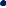 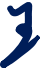 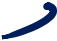 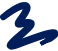 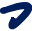 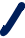                                            签 名:年   月   日